Подготовительный комитет Дипломатической конференции по принятию пересмотренного Лиссабонского соглашения о наименованиях мест происхождения и географических указанияхЖенева, 30 и 31 октября 2014 г.проект повестки дняподготовлен Генеральным директором	Открытие сессии	Выборы Председателя и двух заместителей Председателя	Принятие повестки дня		См. настоящий документ.	Рассмотрение проекта правил процедуры Дипломатической конференции		См. документы LI/R/PM/2 и LI/R/PM/5 Rev.2.	Рассмотрение списка государств и наблюдателей, подлежащих приглашению на Дипломатическую конференцию, и текстов проектов писем-приглашений		См. документы LI/R/PM/3 и LI/R/PM/5 Rev.2.	Рассмотрение повестки дня, сроков и места проведения Дипломатической конференции		См. документ LI/R/PM/4.	Принятие отчета	Закрытие заседания.[Конец документа]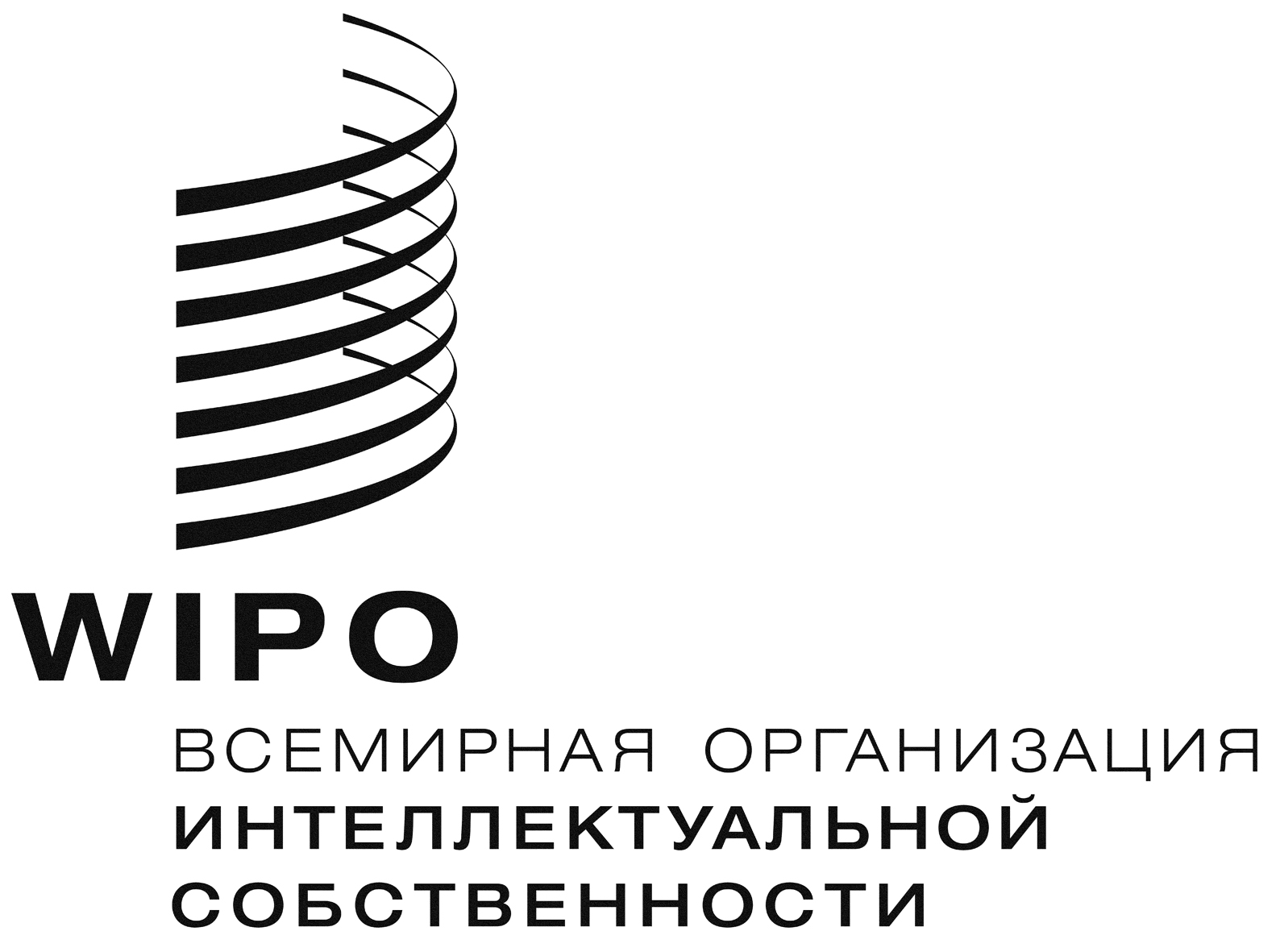 Rli/R/PM/1 PROV. 4   li/R/PM/1 PROV. 4   li/R/PM/1 PROV. 4   оригинал:  английскийоригинал:  английскийоригинал:  английскийдата: 24 октября 2014 г.дата: 24 октября 2014 г.дата: 24 октября 2014 г.